Берегите себя!     За 9 месяцев 2019 года на территории Артемовского городского округа произошло 198 ДТП  из них: 16 ДТП с пострадавшими, в т.ч. 3 ДТП с участием детей, в которых погибли – 6 человек, получили травмы различной степени тяжести – 21 человек, в т.ч. трое несовершеннолетних.      Безопасность жизнедеятельности детей представляет собой серьезную проблему современности. Зачастую виновниками ДТП являются сами дети, которые играют вблизи дорог, переходят дорогу в неположенных  местах,неправильно входят в транспортные средства и выходят из них. Именно поэтому дорожно –транспортный травматизм остается приоритетной проблемой общества, требующей решения, при всеобщим участии и самыми эффективными методами.      Свой вклад в профилактику ДДТТ вносит и отряд ЮИД «СТОП» МБОУ СОШ № 4, по традиции, перед осенними каникулами, 24 октября 2019-2020 учебного года, ребята выступили перед учащимися начальной школы.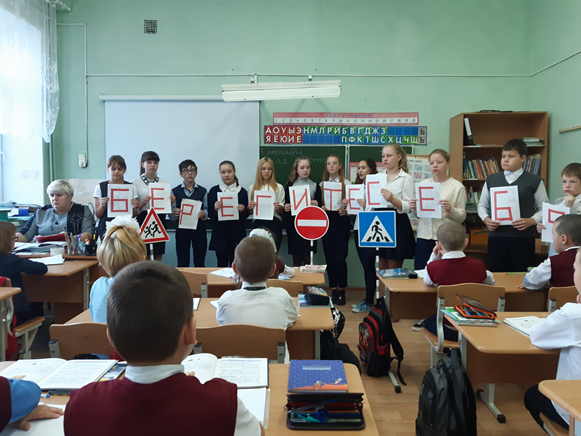      В своём выступлении ребята указали на особенности осеннего сезона: гололёд, снег с дождём, плохая видимость, короткий световой день. Ещё раз напомнили, что переходить проезжую часть можно лишь в дозволенных местах, соблюдая все правила безопасности и требования ПДД.     Юидовцы проверили наличие световозвращающий элементов, отрадно, что они присутствовали на одежде, рюкзаках или в виде брелоков у всех учащихся начальной школы.     Выступлением было охвачено 94 обучающихся начальной школы.     В очередной раз обращаемся ко всем  пешеходам.Уважаемые пешеходы!- переходите дорогу только по пешеходному переходу и на разрешающий сигнал светофора;- прежде чем перейти дорогу, убедитесь, что переход будет для вас безопасен - внимательно оцените расстояние до приближающихся транспортных средств, их скорость;- при передвижении в тёмное время суток, обязательно пользуйтесь световозвращающими элементами;Согласно п. 4.3 Правил дорожного движения РФ, пешеходы должны пересекать проезжую часть по пешеходным переходам. За нарушение Правил, на пешехода налагается административное взыскание в виде предупреждения или штрафа в размере 500 рублей (ч. 1 ст. 12.29 КоАП РФ).Отряд ЮИД «СТОП»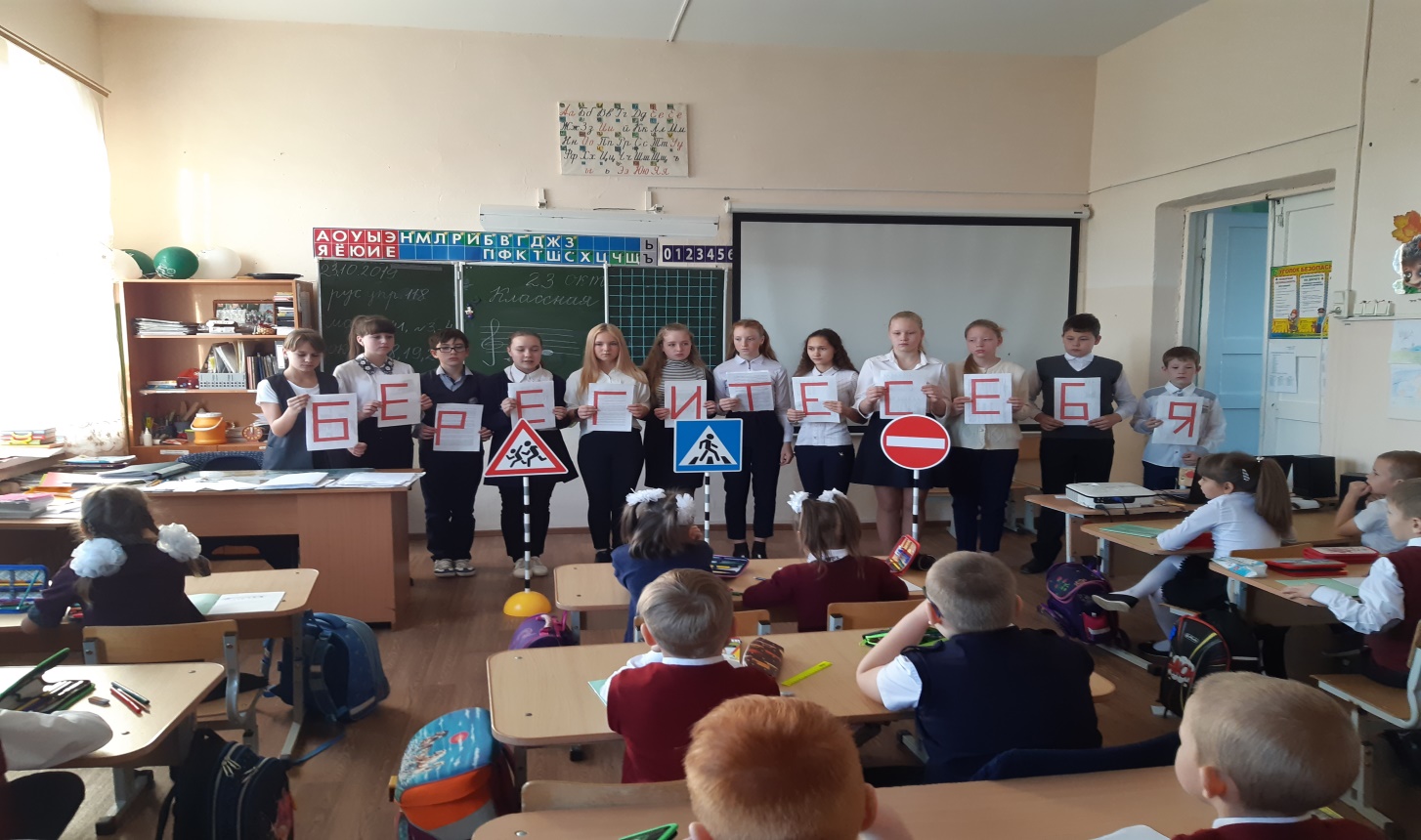 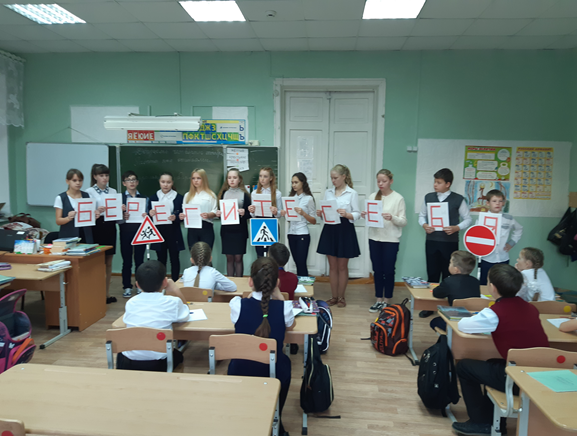 